Sbor dobrovolných hasičů Medlovice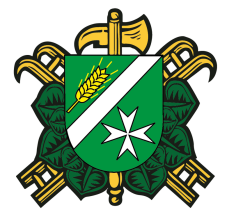 pořádá v sobotu 08.04.2023 od 9:00hSBĚR STARÉHO ŽELEZAŽádáme občany, aby nepotřebný železný odpad přichystali před své domy, odkud bude odvezen. Větší a těžší kusy pomůžeme vynést.Do sběru nelze vzít nebezpečný odpad jako např: lednice, mrazáky, plechovky od barev apod.!Bližší informace na tel: 733 521 783.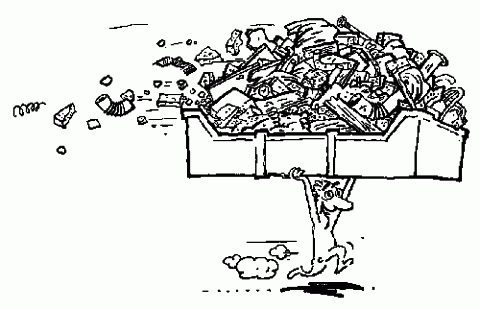 Za jakékoliv množství předem děkujeme.Sbor dobrovolných hasičů Medlovicepořádá v sobotu 08.04.2023 od 9:00hSBĚR STARÉHO ŽELEZAŽádáme občany, aby nepotřebný železný odpad přichystali před své domy, odkud bude odvezen. Větší a těžší kusy pomůžeme vynést.Do sběru nelze vzít nebezpečný odpad jako např: lednice, mrazáky, plechovky od barev apod.!Bližší informace na tel: 733 521 783.Za jakékoliv množství předem děkujeme.